16th Sunday after Trinity (L.W.M.L. Sunday)                                October 2, 2022 St. John Evangelical Lutheran Church(The Lutheran Church-Missouri Synod)4527 Second St.  P.O. Box 206    
Port Hope, MI 48468stjohnsec@stjohnporthope.org       www.stjohnporthope.orgChurch Office: 989-428-4140           Pastor home/parsonage: 989-428-3305Pastor: Rev. David A. Dodge	      Secretary: Kathy SchaveWELCOME!  It’s our privilege to have you join us in being in the Presence of our Lord and Savior!  At St. John, we follow the historic Liturgy of the Christian Church, which highlights the Biblical understanding of the True worship of God: first and foremost, that He Comes into our presence to give us His Saving Gifts (“Divine Service”) in His Word and Sacraments; and then, in response, we thank and praise Him in word and song, and pray for His continued Blessings.Who should receive Holy Communion at St. John?: All Confirmed members are invited to Commune, who are sorry for their sins and wish to be Forgiven and Strengthened.  Also, visitors from other L.C.-M.S. and T.A.A.L.C. churches, who fit the same description, are welcome.  So that no one else might eat and drink in Judgment of their sins (1 Cor. 11:29), all others are asked to refrain from Communing.  If you’re in doubt, please see Pastor or an Elder.PreludeOpening Hymn: “Praise and Thanksgiving” ~ LSB #789	ORDER OF SERVICE: “Divine Service, Setting 1” LSB pp.151ff.		              Introit (see first white insert; read responsively by half Verse)        “Growing as One” (see green insert)     Readings (see back of white insert)     Gradual (see front of same insert; read responsively by half Verse).L.W.M.L. Hymn (see purple insert): “Our Loving Shepherd Tends His Flock”  Hymn of the Day: “The Will of God Is Always Best” ~ LSB #758  (memory)Sermon: “Grasping the Love of Christ” Eph. 3:13-21Offering Hymn: “For All the Faithful Women” LSB #855:1,3-4  Distribution Hymns: “We Give Thee But Thine Own” ~ LSB #781		       “Jesus, Thy Boundless Love to Me” ~ LSB #683		       “Just as I Am, without One Plea” ~ LSB #570Closing Hymn:  “When Peace, like a River” LSB #763  Postlude  ---------------------------------------------------------------------------------------------------------------Flowers are placed on the Altar in honor of Becky Dodge’s birthday (& Adam’s Baptism Birthday; both 10-1) from her family; and for L.W.M.L.’s 80th anniversary.			STEWARDSHIP OF PARTICIPATIONDATE: SERVICE                    ATTENDANCE    COMMUNION		      STEWARDSHIP OF SERVICETODAY	Organist: Kristen WeissUshers (8/10): Randy Smaglinski, Cody Siemen, Marv Koglin, Bryce Schave / Les Weiss, Steven Weiss, Joe WeissElder(s) (8/10): Galen Young / Les WeissAcolyte (8/10): Jentry Zimmerman / Logan IselerAltar Guild: Janet Schave, Carolyn CollingsNEXT SUNDAY 
Organist: Kristen WeissUshers (8/10): Randy Smaglinski, Cody Siemen, Marv Koglin, Bryce Schave / Les Weiss, Steven Weiss, Joe WeissElder(s) (8/10): Joe Landenberg / Gary EggertAcolyte (8/10): Wyatt Hoody Brady IselerAltar Guild: Janet Schave, Carolyn CollingsLOOKING AHEAD TO NEXT SUNDAY 		 READINGS			            HYMNS       Psalm: 2				411	 
O.T.: Proverbs 25:6-14	 		557, 782Epistle: Ephesians 4:1-6 			662, 644, 850	Gospel: Luke 14:1-11			798	          	                               		October – Dec.  Portals of Prayer are available in the entryway.  	The October Lutheran Witness (with Michigan In Touch) are 	available on the entryway table.	October newsletters are in your mailboxes.
	A friendly reminder: Newsletter submissions are due to the 	church office by the 15th of the month preceding the month to publish.  Bulletin announcements are due to the church office in writing by Wednesday (9:00am) before the Sunday to be published in writing. Barnabas Fund: This fund is for the purpose of providing financial help for those in emergency need.  Please consider donating toward this endeavor.2022 Flower Chart is up on the wall in the entryway.  Please sign up on your special occasion dates to provide flowers to beautify our Chancel; or call Vicki Koglin at 1-989-225-7060THIS WEEK at ST. JOHN   	Monday (Pastor): 9am – 1pm; 2-3pm 
Tuesday (Pastor):  9am – 12pm
Wednesday (Pastor & Kathy):  9am – 12pm   
Thursday (Pastor & Kathy): 9am – 12pm 
Friday (Pastor & Kathy): 9am – 12pm
Please call ahead to ensure that someone is in at 989-428-4140.
 BUDGETED FINANCE REPORT - Not Including Special Accounts.     Bulletins provided by Ramsey Funeral Home, Harbor Beach, MI Phone 800-251-8699           Jesus Calls forth Life from DeathA large funeral procession carrying the only son of a widow is confronted by another large procession; Jesus and His followers. Death and Life meet face to face at the gate of the City (Luke 7:11–17). Filled with Compassion, Jesus comes into direct contact with our mortality in order to Overcome it. He touches the coffin and speaks His Creative Words of Life: “Young man, I say to you, arise.” Jesus does what is neither expected nor requested. For through Christ, God the Father “is Able to do far more abundantly than all we ask or think” (Eph. 3:14–21). Jesus Bore our death in His Body that we may Share in His Resurrection. Even as Elijah stretched himself out three times over the Zarephath woman’s son (1 Kings 17:17–24), God Stretched Himself out over us in the threefold Application of His Name in the Baptismal Water, Breathing New and everlasting Life into us. “To Him be glory in the Church and in Christ Jesus throughout all generations, forever and ever. Amen.”PRAYER LISTS The following members and friends are known to be in the hospital, ailing or recovering and are in need of our prayers, cards, and visits. 
MEMBER PRAYERS SHUT-INS 	
FRIENDS Isabel Mix (great-granddaughter of Elmer & Ruth Leese)Reecilyn Joy (daughter of Michael and Julie Joy)Gordon SummersKaren Kreh (daughter of Joyce Koglin)Sally Brade (friend of Marv & Vicki Koglin)Daryl SengstockLori Pedrotte (daughter of Rodney & Janet Weiss)Suzi Smith (Linda & Darwin Krueger’s daughter)In Memory of Walter Schave a monetary gift has been given to St. John Ev. Lutheran Stained Glass Fund: Arnette GahlauLWML Thumb Zone Fall Rally.  Guest Speaker: Cindy Gliesman, from LAMP, on Saturday Oct 15th at 10am.  At Trinity Lutheran Church, 5034 E. Bay City Forestville Rd.  Minden City.  In gathering: Deckerville Project Blessing Food Bank (Paper Products & Canned Goods).  
Cost: $8 for Registration Fee/ Lunch $ Free Will Offering. L.W.M.L. Meeting at 11:30 on Wednesday at the school.LWML is 80 years old.  Lena Welsch was a founding member of this LCMS official women’s auxiliary of the St. John, Port Hope.  She was sent to the first meeting in Chicago by our Pastor August Frederking in 1942.  The flowers on the Altar are placed by our society in her memory.  
As a Mission project for this month, we would like to collect at least 80 items usable by women in need at the Safe House: Do you have anything to donate?: 
Purses, totes, wallets, personal care items, nylons, socks, ziplock bags to store things, soap, shampoo, coats, hats, gloves, unused chapstick or lipstick, and encouragement cards.  There is a box in the entryway for these items.A Smile from Becky:
A German shepherd, a Doberman, and a cat died.
In Heaven they faced God, who wanted to know what they believed in. The German shepherd said, "I believe in discipline, training, and loyalty to my master." "Good," said God. "You may sit on My Right Side." The Doberman said, "I believe in love, care, and protection of my master." "Aha, you may sit on My Left." said God. Then God looked at the cat and said, "And what do you believe in?" The cat replied, "I believe You are sitting in my seat."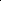 9-25:  8:00  49429-25: 10:00  69439-25:  Total118859-25 S.S./B.C.2/69-28 Bible Study11Sun:8:00Divine Service w/ Holy Communion, p. 151L.W.M.L. Sunday9:00Sun. School & Bible Class10:00Divine Service w/ Holy Communion, p. 1515:007th Confirmation Class6:308th Confirmation ClassTues:7:30Board of DirectorsWed:10:30Bible Study11:30L.W.M.L. MeetingThurs:7:30Church CouncilNext Sun:8:00Divine Service w/ Holy Communion, p. 1519:00Sun. School & Bible Class10:00Divine Service w/ Holy Communion, p. 1515:007th Confirmation Class6:308th Confirmation ClassJanuary - December 31, 2022January - December 31, 2022Needed per count                            Received (9-12-22)                             Needed year to date                        Received year to date                                                     $ 8,235.00                                     $7,810.00                                  $149,995.00                                  $116,350.00 Arnold BrownJack Noble (Meadow Lane, B.A.)Jeffrey SchaveYvonne Fuhrman    
 Jeanette Piotter
(Lakeview E.C., H.B.)Charlie Koglin   Sandy Struble
(Meadow Lane, B.A.)Jeannie Woodke
(Huron Co. Medical)Elmer/Ruth Leese            Gary Schave
(Meadow Lane, B.A.)Arlene Zelz
(Lakeview E.C., H.B.)